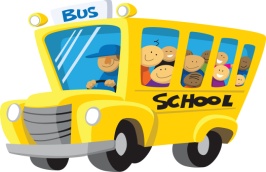 Imagine School Bus Routes & Times for 2018-2019BUS #1 – MR. KEN – NEW ROUTE(RT. 52/US 41 & WILDERNESS)If you have questions or concerns regarding the bus, please contact Dayna Reiss @ 813-428-7444.If there is an emergency and need immediate attention, please call 813-909-3783.StopsLocationsRegular PickupRegular Drop offEarly Release1Suncoast Lakes Estates Club House7:00am3:10pm1:10pm2Silver Palm Blvd/Murcott Way7:05am3:14m1:14pm3Asbel Creek Estates & New Passage 7:18am3:24pm1:24pm4Tierra del Sol & Black Thorn Loop7:23am3:30pm1:30pm5Lake Shore Ranch Gate House7:27am3:35pm1:35pm6Wilderness Club House7:40am3:45pm1:45pm7School Road – 2 Stops7:49am3:55pm1:55pm